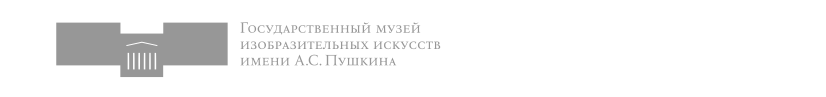 ПРЕСС-РЕЛИЗМинистерство культуры Российской ФедерацииГосударственный музей изобразительных искусствимени А.С. Пушкина19.05.2017ГМИИ им. А.С. ПУШКИНА ПРЕДСТАВИТ ИНКЛЮЗИВНЫЕ ПРОЕКТЫ НА ФЕСТИВАЛЕ «ИНТЕРМУЗЕЙ-2017»Место проведения: ЦВЗ «Манеж» (Манежная площадь, 1), стенд 617Даты проведения: 25–29 мая 2017 года#ДоступныйМузейГосударственный музей изобразительных искусств имени А.С. Пушкина примет участие в XIX Международном фестивале музеев «Интермузей-2017», который пройдет с 25 по 29 мая в ЦВЗ «Манеж». Тема фестиваля этого года – «Музей будущего». Одно из важных направлений развития ГМИИ связано с инклюзией - обеспечением социальной интеграции взрослых и детей с ограниченными возможностями. «Музей будущего – это музей, доступный для всех посетителей», – считает директор Марина Лошак. С октября 2016 года в ГМИИ им. А.С. Пушкина активно развивается программа «Доступный музей», посвященная адаптации музея и его собрания для этой категории посетителей. Программа объединила выставочные и образовательные инициативы, а также мероприятия, направленные на создание инклюзивной среды.На стенде ГМИИ им. А.С. Пушкина будет представлена 3D-модель Музейного городка – современного музейного комплекса, который через несколько лет появится в центре Москвы на Волхонке. С помощью тактильной модели слепые и слабовидящие люди смогут получить представление о будущем Пушкинского музея. Также на стенде будут продемонстрированы 3D-макеты картин «Голубь» Пабло Пикассо и «Натюрморт. Раковина на черном мраморе» Анри Матисса из собрания ГМИИ. Зрячие посетители смогут открыть для себя тактильный опыт восприятия и понять ощущения невидящих людей благодаря темным очкам, которые будут выдаваться на стенде. Специалисты ГМИИ проведут для гостей Фестиваля ознакомительные «тактильные» экскурсии.Для глухих и слабослышащих пройдут экскурсии о Музейном городке на жестовом языке.«Музейный городок» на Волхонке был задуман основателем музея Иваном Владимировичем Цветаевым. Столетие спустя, при поддержке правительства Российской Федерации, создается музейный квартал, который объединит здания ГМИИ им. А.С. Пушкина и станет уникальным пространством культуры и искусства.Стенд ГМИИ им. А.С. Пушкина на фестивале – 617.Ссылка на изображения:https://drive.google.com/drive/folders/0B5Mxae6dIuvTbV9lbDBtWmtXM1k Пресс-служба ГМИИ им. А.С. ПушкинаЕлена Антонова+ 7916 457 91 13press@arts-museum.ruwww.arts-museum.ru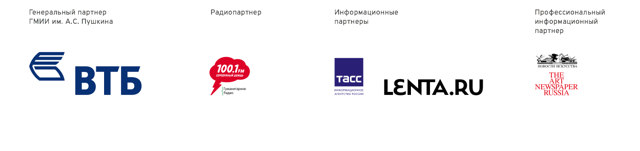 Историческая справкаГосударственный музей изобразительных искусств имени А.С. Пушкина – музейный комплекс, обладающий одним из крупнейших в России художественных собраний зарубежного искусства. Он был открыт для публики 31 мая (13 июня) 1912 года как Музей изящных искусств имени императора Александра III при Императорском Московском университете.В 1923 году Музей был выведен из подчинения университету.В 1932 году он был переименован в Государственный музей изобразительных искусств, а в 1937 году Музею было присвоено имя А.С. Пушкина.В 1991 году Музей внесен в Государственный свод особо ценных объектов культурного наследия народов Российской Федерации.Сегодня в коллекции ГМИИ им. А.С. Пушкина находится около 700 тысяч произведений разных эпох, от Древнего Египта и античной Греции до начала XXI века. Одна из самых известных в мире и исключительная по значимости коллекция музея – французское искусство XIX–XX веков. Ее основу составляют картины из собраний коллекционеров Сергея Щукина и Ивана Морозова.